Market Settlements SubcommitteeConference CallJanuary 19, 20171:00 p.m. – 4:00 p.m. ESTAdministration (1:00 - 1:15)Welcome, review of Anti-Trust Policy, Code of Conduct, Media Participation Policy and roll call.Approval of Agenda and the December 8, 2016 draft MSS minutes.Veterans Day 2017 - Holiday Weekend Submission DeadlinesFebruary 16, 2017 Market Settlements Subcommittee meeting has been moved to February 22, 2017.Working Issues (1:15 - 4:00)FERC EQR Project Discussion (1:15 – 1:25)Mr. Sean Flamm will give a brief overview of a FERC based project on resolving ambiguities in FERC EQR documentation and steps that RTOs can take to make EQR reports and report documentation simpler for filers.Pseudo Ties and Meter Correction (1:25 – 3:00)Mr. John McComb, PJM, will provide education on the current practices for meter correction and discuss the recently approved problem statement and issue charge on pseudo ties and meter correction.  The subcommittee will begin matrix development on this issue, identifying interests, design components, and solution options.FERC Order 825 – Discussion on Sub-Hourly Settlements (3:00 – 4:00)The subcommittee will discuss comments on PJM's FERC Order 825 filing.  Mr. Ed Rich, PJM, will provide education on sub-hourly settlements impacts to Economic Demand Response .Miscellaneous Settlements ItemsPJM will provide an update on any recent settlement calculation and report changes.Future Agenda ItemsParticipants will have the opportunity to request the addition of any new item(s) to the agenda of a future meeting.Author: Nicholas DiSciulloAntitrust:You may not discuss any topics that violate, or that might appear to violate, the antitrust laws including but not limited to agreements between or among competitors regarding prices, bid and offer practices, availability of service, product design, terms of sale, division of markets, allocation of customers or any other activity that might unreasonably restrain competition.  If any of these items are discussed the chair will re-direct the conversation.  If the conversation still persists, parties will be asked to leave the meeting or the meeting will be adjourned.Code of Conduct:As a mandatory condition of attendance at today's meeting, attendees agree to adhere to the PJM Code of Conduct as detailed in PJM Manual M-34 section 4.5, including, but not limited to, participants' responsibilities and rules regarding the dissemination of meeting discussion and materials.Public Meetings/Media Participation: Unless otherwise noted, PJM stakeholder meetings are open to the public and to members of the media. Members of the media are asked to announce their attendance at all PJM stakeholder meetings at the beginning of the meeting or at the point they join a meeting already in progress. Members of the Media are reminded that speakers at PJM meetings cannot be quoted without explicit permission from the speaker. PJM Members are reminded that "detailed transcriptional meeting notes" and white board notes from "brainstorming sessions" shall not be disseminated. Stakeholders are also not allowed to create audio, video or online recordings of PJM meetings.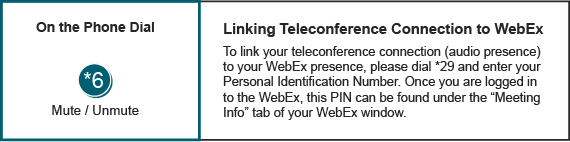 Future Meeting DatesFuture Meeting DatesFuture Meeting DatesFebruary 22, 20171:00 p.m. – 4:00 p.m.Conference CallMarch 16, 20171:00 p.m. – 4:00 p.m.Conference CallApril 20, 20171:00 p.m. – 4:00 p.m.Conference CallMay 18, 20171:00 p.m. – 4:00 p.m.Conference CallJune 15, 20171:00 p.m. – 4:00 p.m.Conference CallJuly 20, 20171:00 p.m. – 4:00 p.m.Conference CallAugust 17, 20171:00 p.m. – 4:00 p.m.Conference CallSeptember 21, 20171:00 p.m. – 4:00 p.m.Conference CallOctober 19, 20171:00 p.m. – 4:00 p.m.Conference CallNovember 16, 20171:00 p.m. – 4:00 p.m.Conference CallDecember 7, 20171:00 p.m. – 4:00 p.m.Conference Call